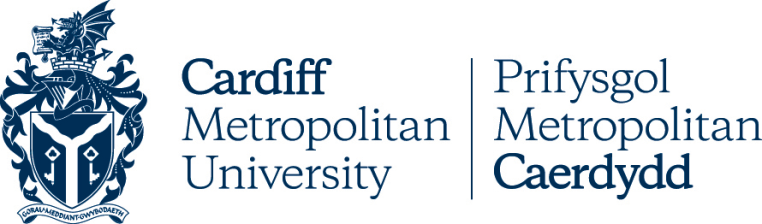 FAIRTRADE POLICYPOLICY COVERSHEETKey DetailsVersion ControlFairtrade Policy (joint Policy Cardiff Metropolitan University and Cardiff Metropolitan Students’ Union)IntroductionPurposeThe Fairtrade Foundation exists to ensure a better deal for marginalised and disadvantaged economically developing nations/countries producers and awards a consumer label, the Fairtrade Mark, to products which meet internationally recognised standards of fair trade.Supplying Fairtrade products demonstrates the joint commitment to sustainability of Cardiff Metropolitan University and Cardiff Metropolitan Students’ Union.ScopeMaintaining Fairtrade status creates the opportunity to generate awareness of the University’s ethos with potential students. The University and Students’ Union assign great importance to their roles within the international community, as Fairtrade is a global issue. In achieving Fairtrade certification the University and Students’ Union have met the following goals;Encouraging staff and students to purchase Fairtrade products for use when at the University.Commitment to campaign for increased Fairtrade consumption on Campus.Set up a Fairtrade Steering Group.We will continue to pursue these goals while working to maintain Fairtrade status by working towards Fairtrade Foundation’s new University Accreditation criteria.DefinitionsFairtrade Steering Group. The Fairtrade Steering Group will meet termly to develop, co-ordinate and oversee the implementation of the University’s Fairtrade Policy and SMART Action Plan to maintain and achieve Fairtrade University accreditation. The Fairtrade Steering Group will include student population and staff, representatives of the University’s Hospitality section, Sustainability section and the Students’ Union.SMART Action Plan. The Fairtrade Steering Group will co-ordinate and publish a SMART Action Plan. The plan will incorporate operational considerations such as procurement and catering, campaigning and influencing, engagement and communications and will have a strong focus on the measurement and evaluation of all activities. Senior managers and or the governing bodies will endorse it. The Action Plan will cover all mandatory criteria and aim to achieve all realistic aspirational criteria for the accreditation.Fairtrade Promotion. The Fairtrade Steering Group will co-ordinate with staff, students and the community to organise publicity events and engagement activities each year. Aiming to ensure that the issue of Fairtrade awareness is maintained and to widen the reach of the University’s campaign and encourage students and staff to purchase and search for Fairtrade products. A series of these events will be held during Fairtrade Fortnight and their impacts will be measured and used to inform further Fairtrade campaigns. In addition to Fairtrade Fortnight, one or more innovative campaigns to educate staff, students and the community on Fairtrade will be delivered in partnership with students throughout the year.Fairtrade Products. All retail and catering outlets owned by the University and Students’ Union will include, and commit to increase, a range of Fairtrade Certified products in the following categories: Tea, Coffee, Sugar, Hot Chocolate and Cocoa, Chocolate, Confectionary or Snacks and Cotton clothing. These products will be promoted to staff and students with up to date and effective Point of Sale (POS) material in all relevant outlets. The POS materials will highlight Fairtrade products and provide information on the benefits of Fairtrade to growing communities.Fairtrade coffee, tea and sugar will be served as standard at all meetings hosted by the University and Students’ Union and in meeting rooms. Other Fairtrade products where suitable will be available for hospitality. When hospitality is ordered and delivered there will be clear promotional material to show that the products are FairtradeResearch and Curriculum. The Fairtrade Steering Group will carry out relevant scoping activities to inform its Fairtrade work by understanding the extent to which students and staff understand Fairtrade and rate its significance. The outcomes derived from the activities will be used to inform Fairtrade campaigns. Opportunities will be provided to students from any discipline to investigate Fairtrade issues on or off-campus within their course work or dissertations.Annual Report. An Annual Fairtrade Progress Report will be published, referring to tasks and progress made through the SMART action plan. This report will be integrated into the Annual Sustainability Report and will be publically available.Policy Section Fairtrade statusThe University and Students’ Union are committed to supporting, promoting and using Fairtrade goods. To achieve this, they will obtain and maintain Fairtrade status as defined by the Fairtrade Foundation, and commit to the 11 mandatory criteria and to aim to achieve a three star rating as laid down by the Foundation at www.fairtrade.org.ukRoles and ResponsibilitiesThe policy is owned by the Sustainability Engagement Manager and the Executive Assistant at Cardiff Metropolitan Students’ Union and is implemented by the Fairtrade Steering Group under the direction of the Environment, Estates & Sustainability Committee.Related Policies and ProceduresThis policy may be read in conjunction with:-Sustainability StrategySustainability PolicySustainable Food PolicySustainability Engagement StrategyReview and ApprovalThe policy owners will provide an annual update of the Fairtrade Policy action plan to the University’s Environment, Estates and Sustainability Committee; for monitoring, review and approval. Amendments to the policy will require the approval of the University’s Management Board.The University will continually encourage members of the University staff and student community and other relevant stakeholders to engage with the Fairtrade Policy by posting the policy on the University webpages located under the Sustainability Policies section and the Students’ Union webpages with the appropriate contact details. All members of the staff and student community are welcome to contribute to the annual review of this policy; facilitated by open focus groups.Fairtrade Policy feedback should be direct to: Sustainability Engagement Manager: sustainability@cardiffmet.ac.uk and Executive Assistant Students’ Union: studentunion@cardiffmet.ac.ukTo monitor the effectiveness of student and staff engagement, all feedback will be reviewed at the Estates, Environment and Sustainability Committee.POLICY TITLEFairtrade Policy (joint Policy Cardiff Metropolitan University and Students’ Union)DATE APPROVED22 June 2022APPROVING BODYManagement BoardVERSION2PREVIOUS REVIEW DATESSeptember 2020NEXT REVIEW DATEJune 2024OUTCOME OF EQUALITY IMPACT ASSESSMENT* No major changeRELATED POLICIES / PROCEDURES / GUIDANCESustainable Food PolicySustainability PolicySustainability StrategySustainability Engagement StrategyIMPLEMENTATION DATEJune 2022POLICY OWNER (JOB TITLE)David Llewellyn Chief Officer (Resources)UNIT / SERVICECommercial ServicesCONTACT EMAILdllewellyn@cardiffmet.ac.ukVERSIONDATEREASON FOR CHANGE1.0September 2020First version1.1June 2022Review, updating reporting Committee and correcting text.